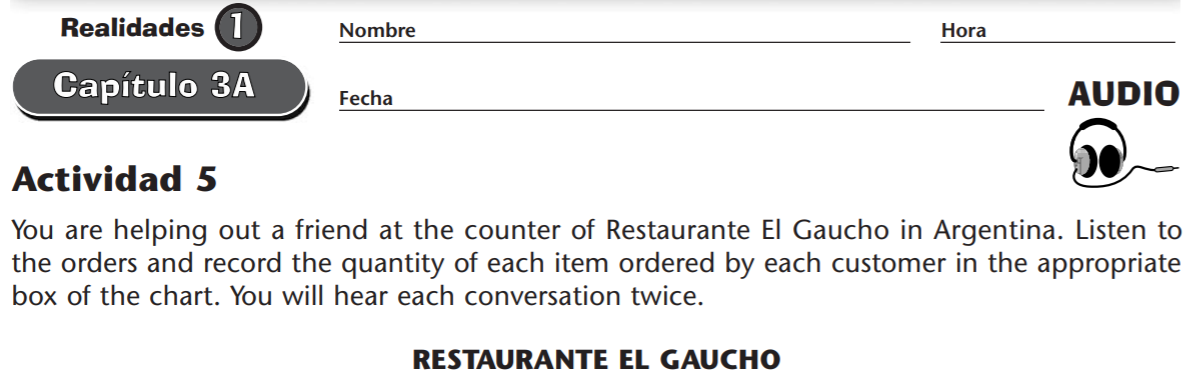 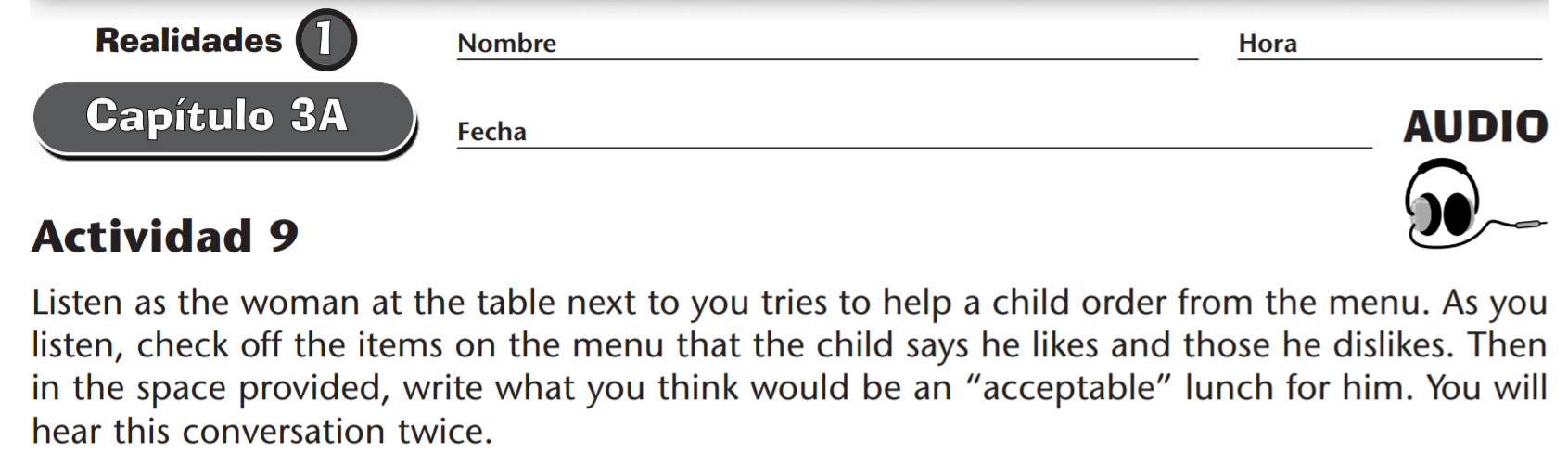 Un almuerzo bueno para Beto es ____papas fritas, galletas, leche, y yogur de fresas. _____El almuerzoCliente 1Cliente 2Cliente 3Cliente 4Ensalada12Hamburguesa11Hamburguesa con queso11Sándwich de jamón y queso2Perro caliente1Pizza11Papas fritas12Refresco3232Té helado11Galletas24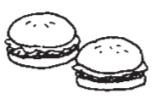 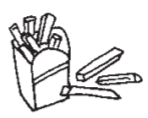 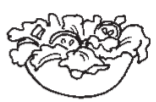 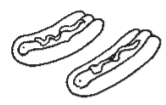 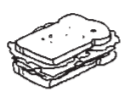 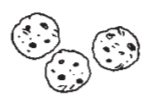 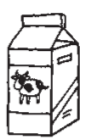 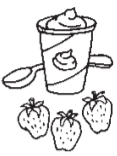 Le gustaXXXXNo le gustaXXXX